Отчет по теме «9 мая День Победы» с 6 по 8 мая 2020 г. Для родителей были предложены на сайте детского сада разные конспекты, в группе онлайн для родителей тоже были предложены конспекты, стихи, рекомендации по заучиванию стихов, поэтапное изготовление праздничной открытки к 9 мая, нетрадиционное рисование праздничного салюта. Родители делились в нашей онлайн группе фотографиями и видео роликами.                 Вот что у нас получилосьЭти девочки выучили стихи к 9 мая: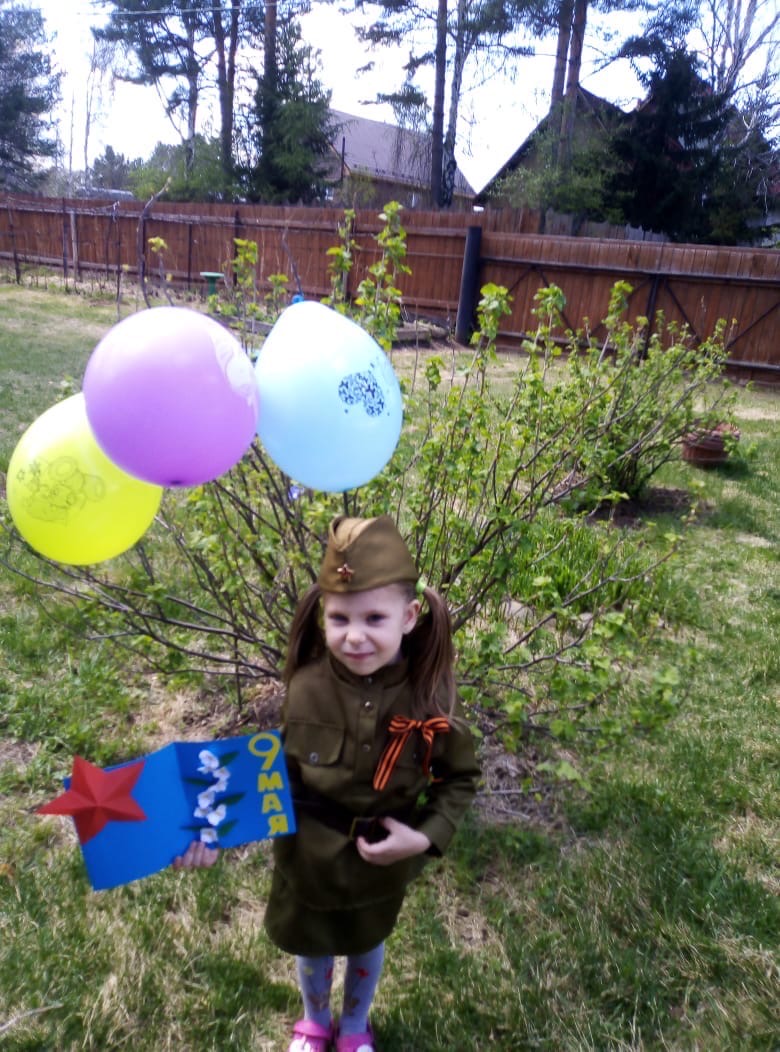 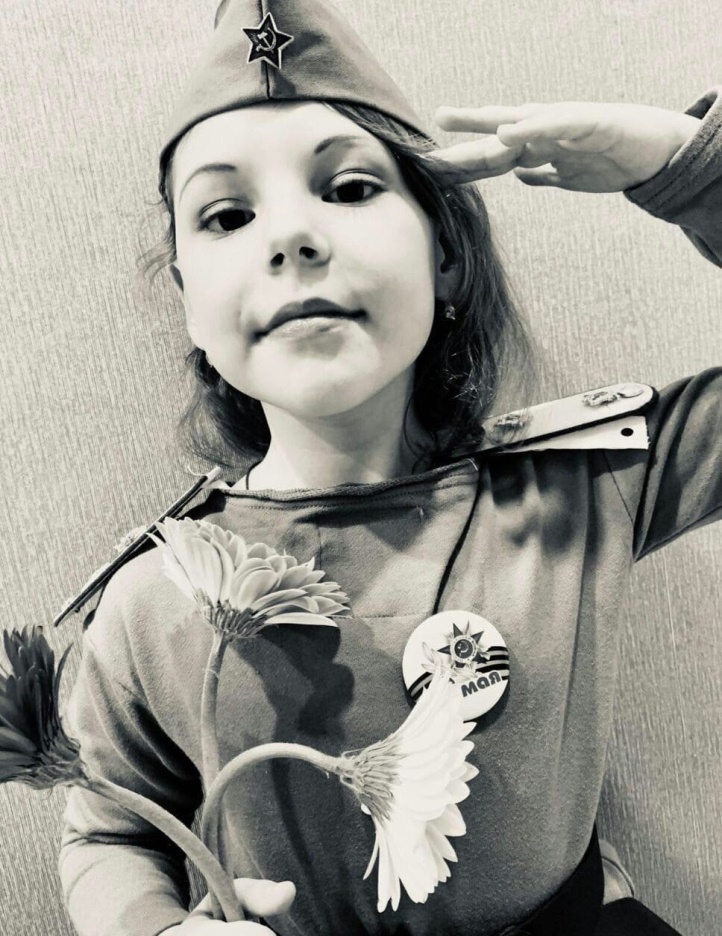 А это наши дети изготовили открытки к 9 мая. Все они очень разные и красивые: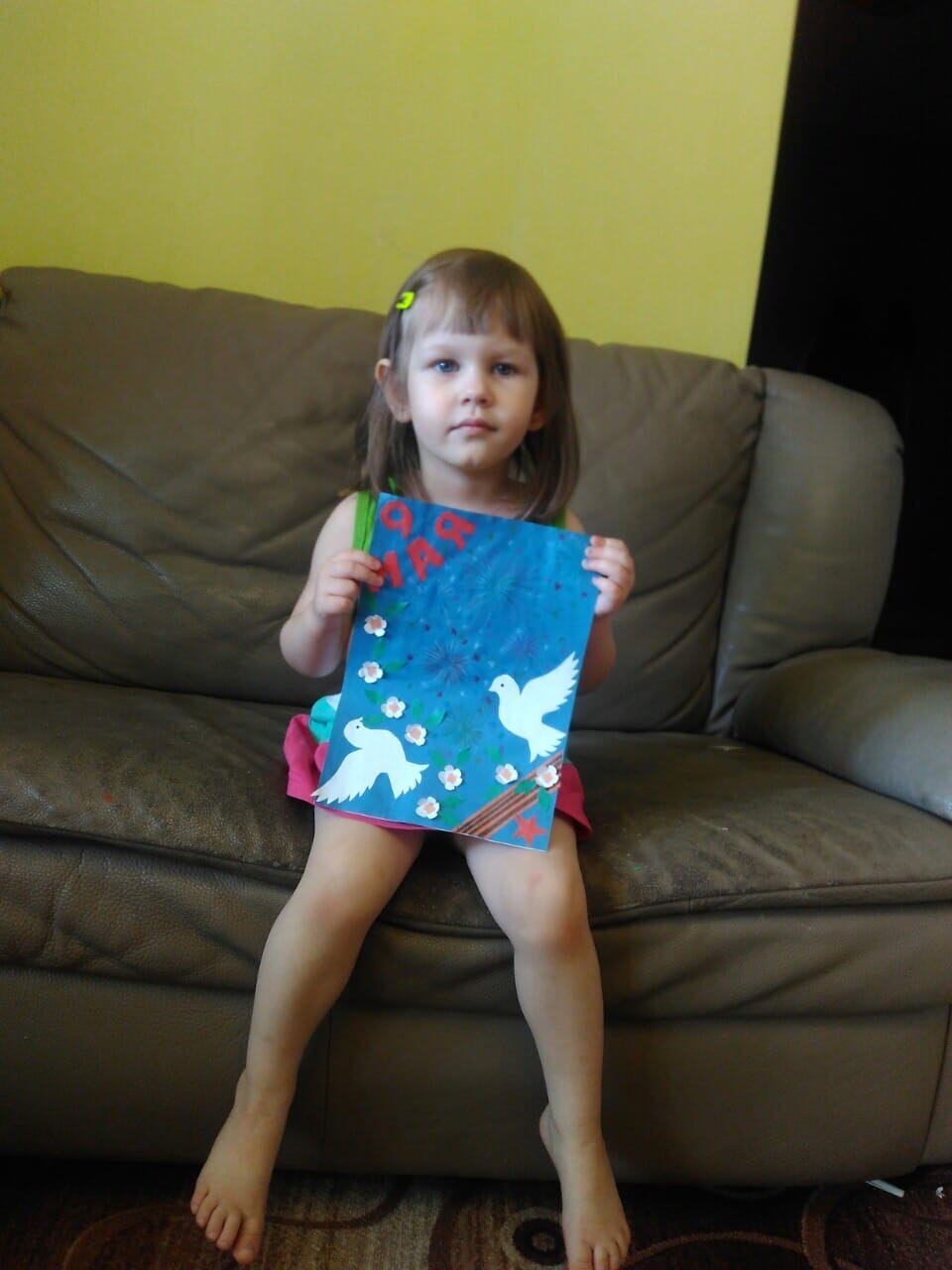 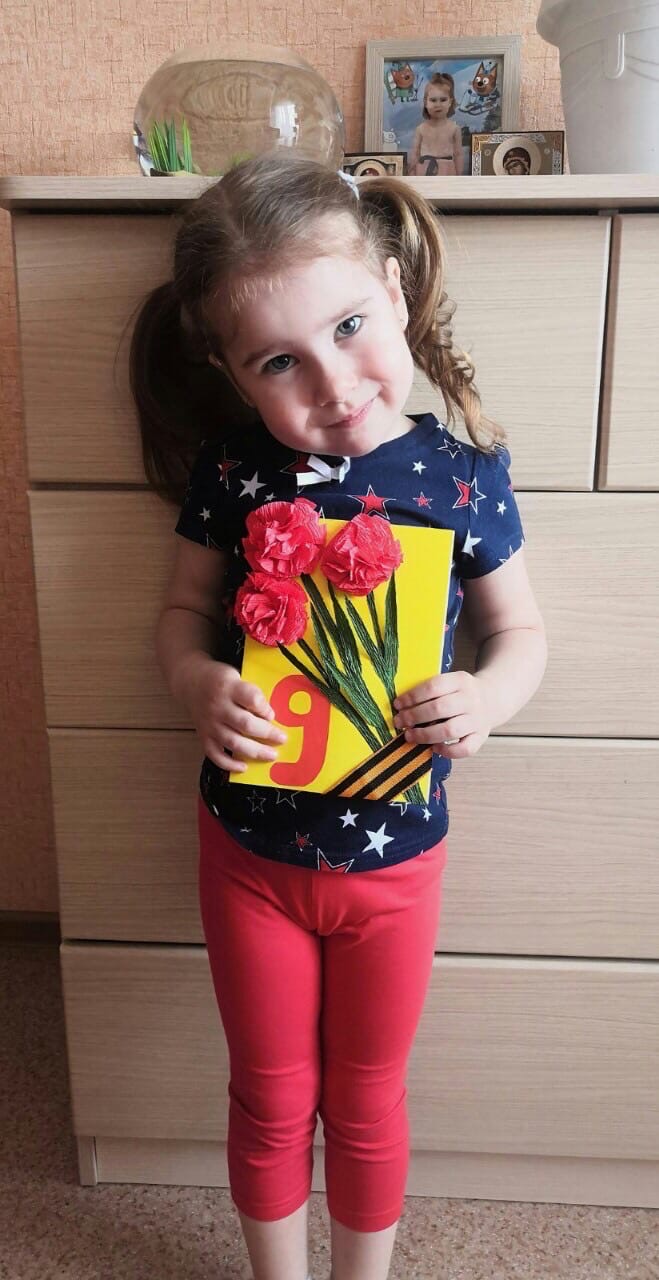 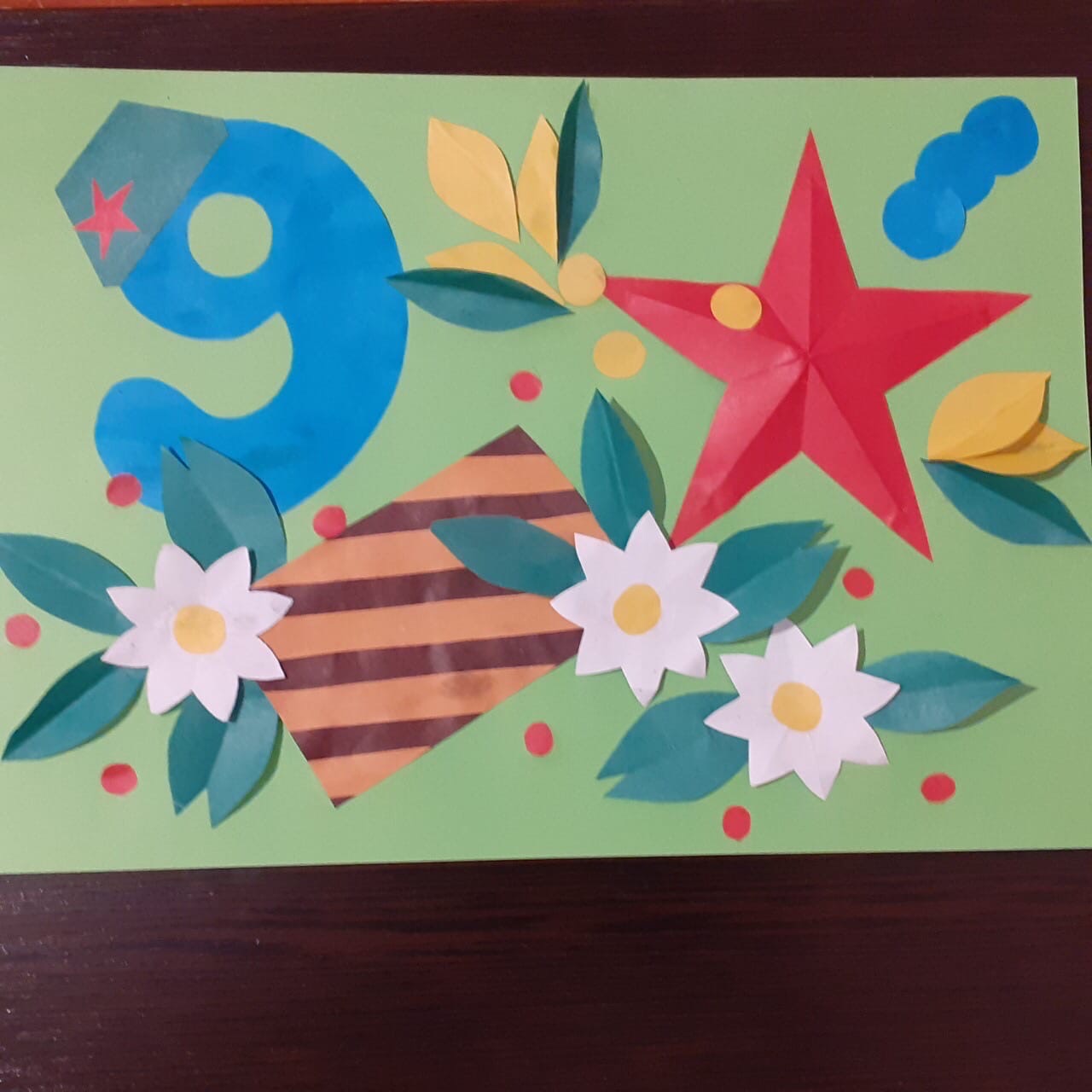 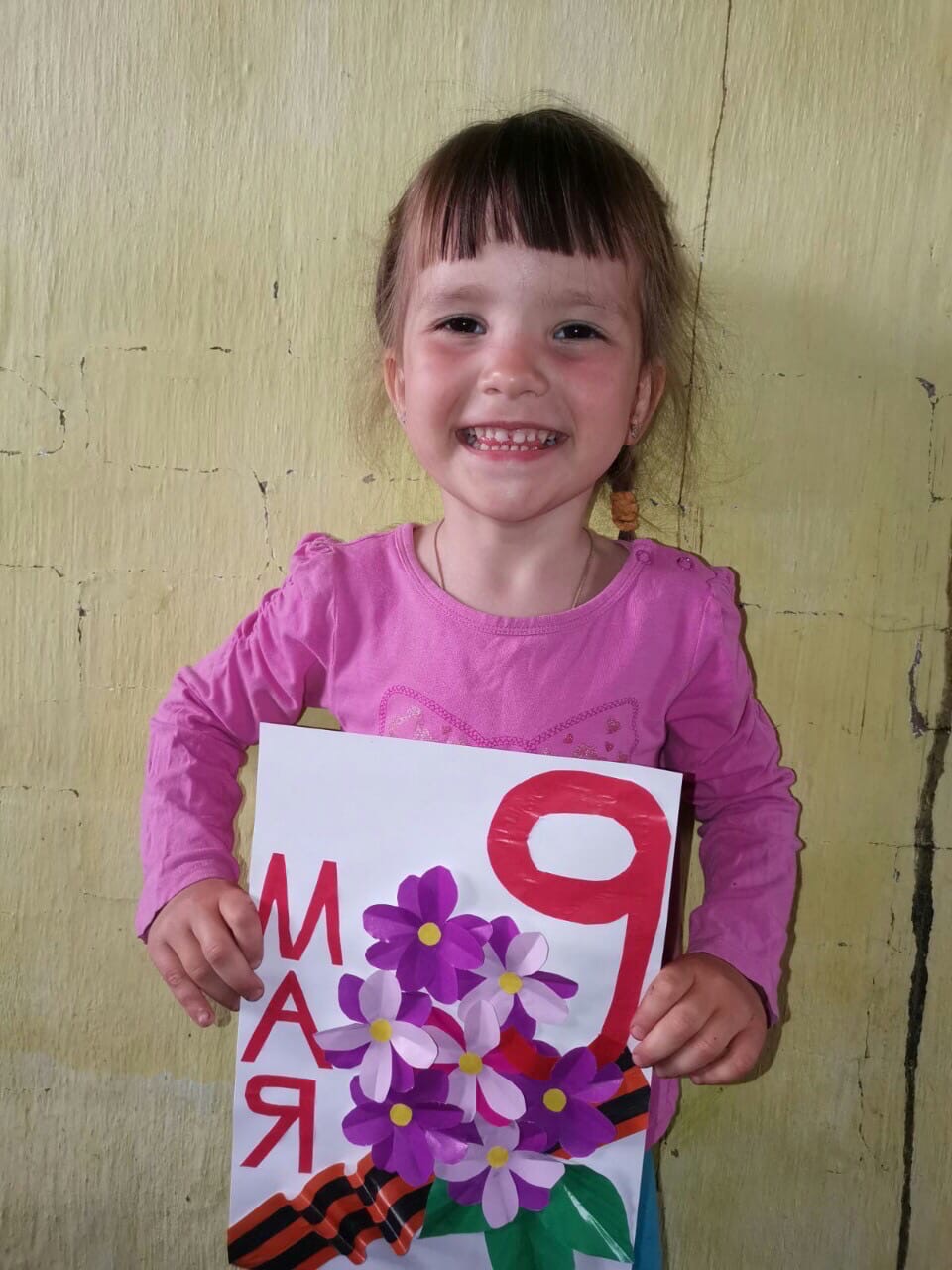 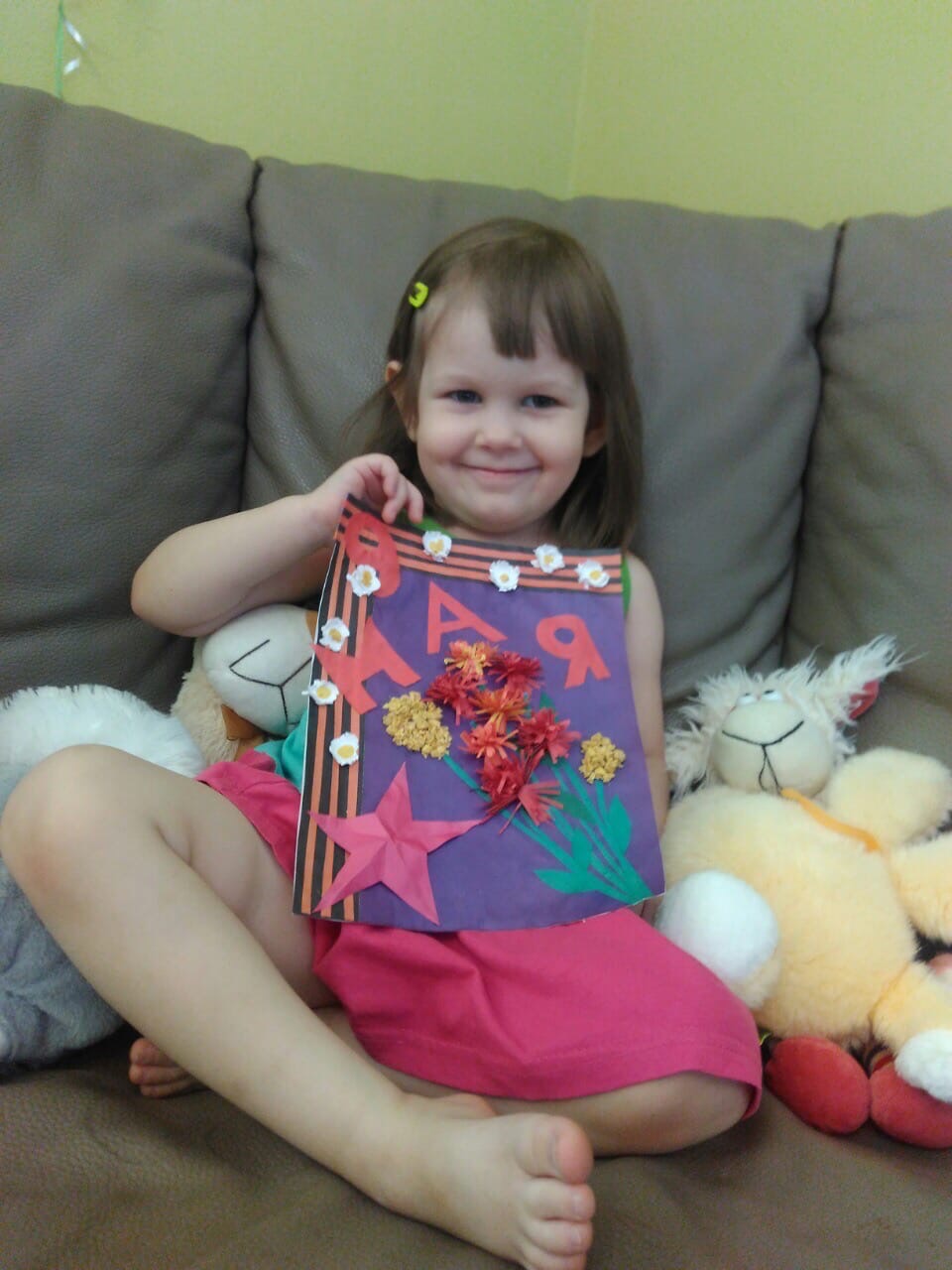 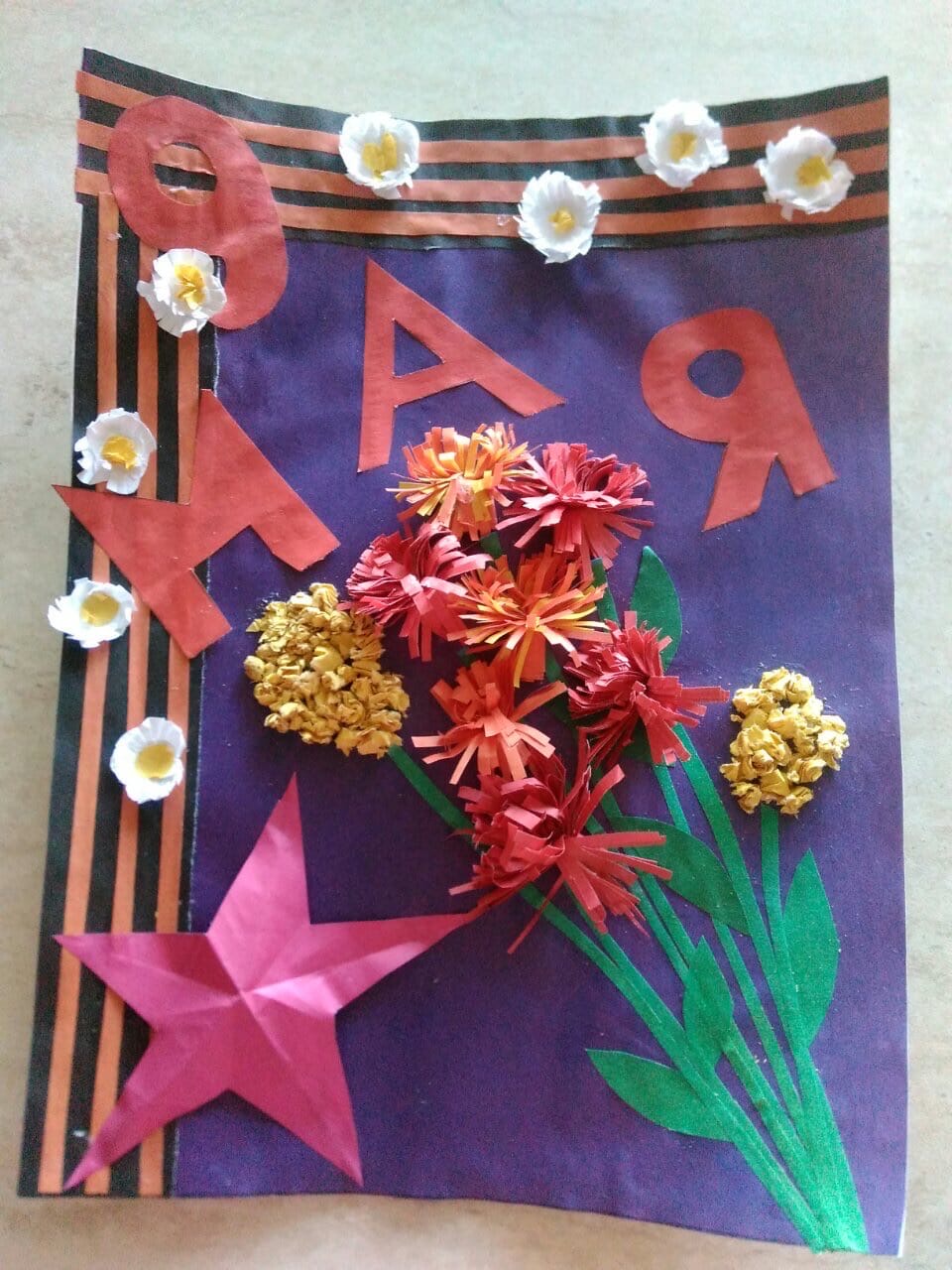 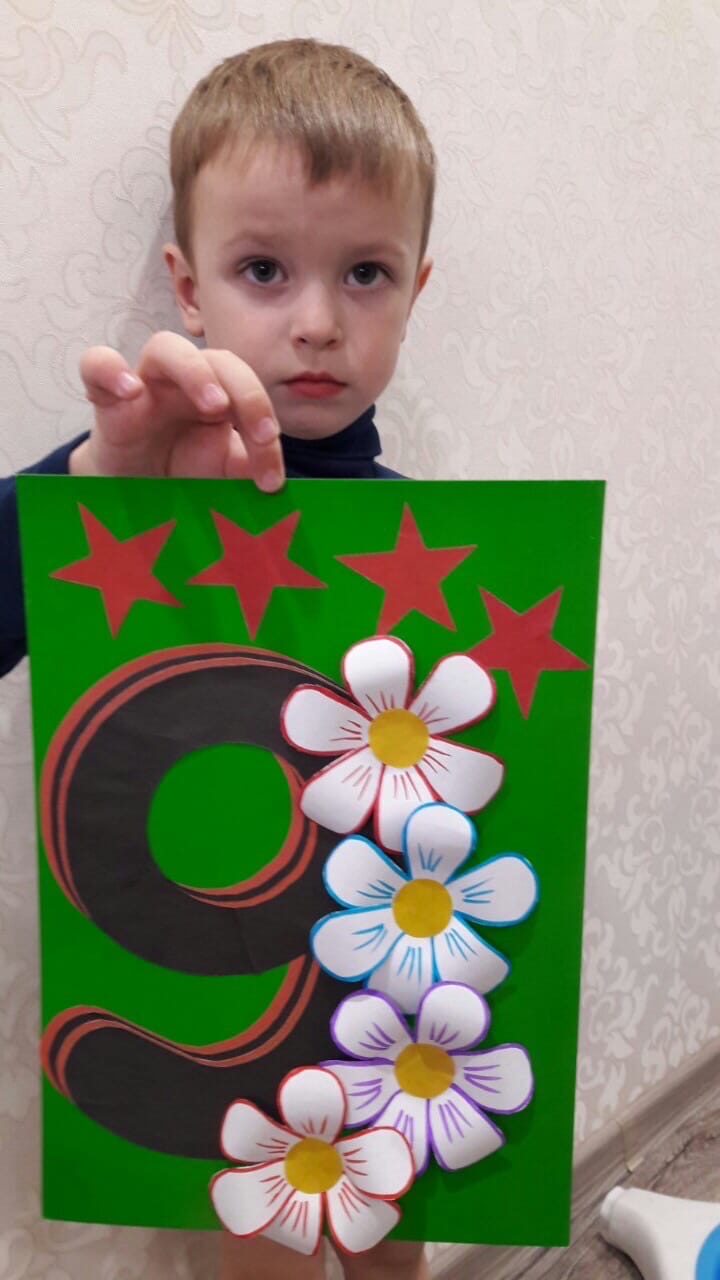 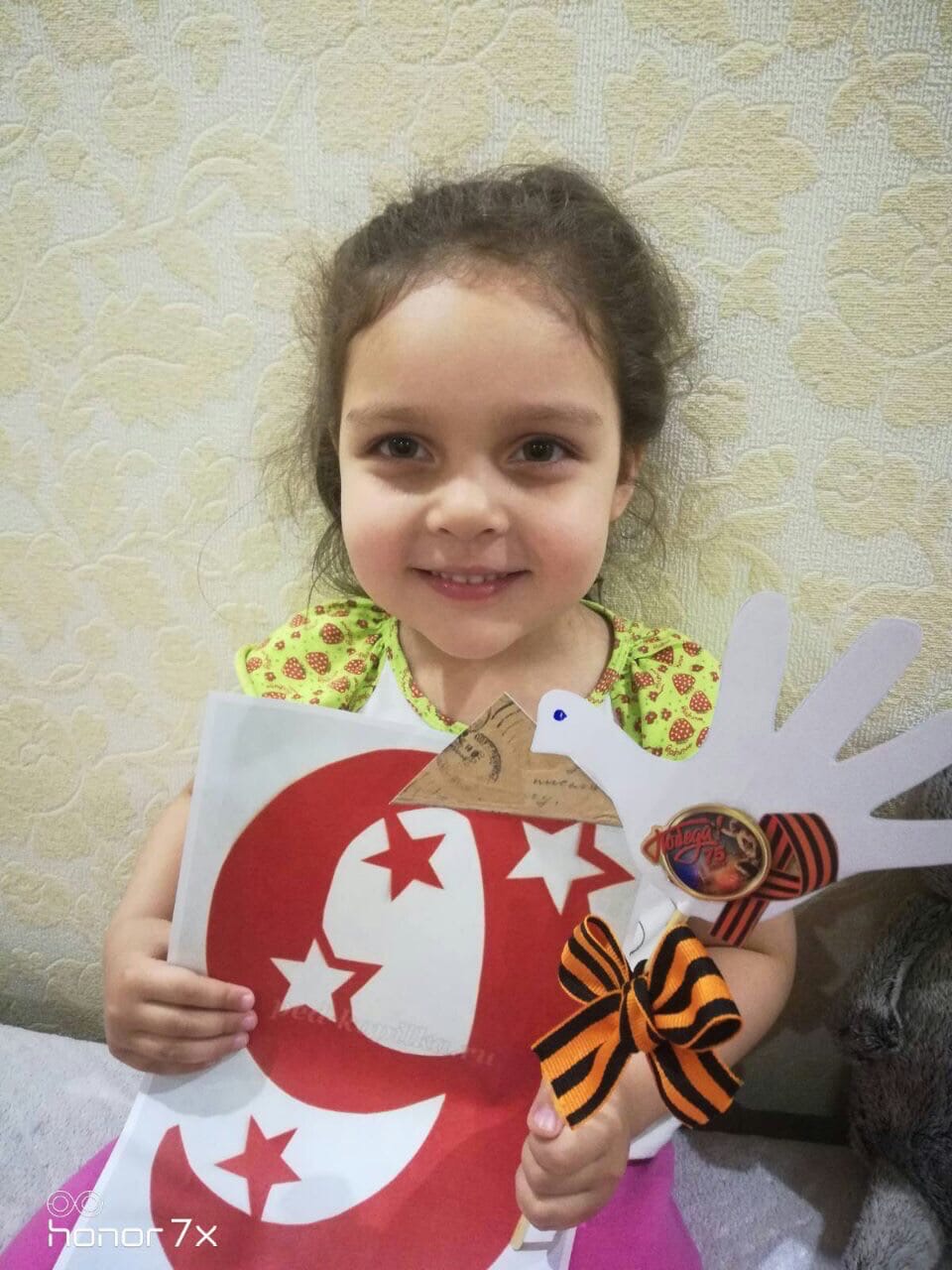 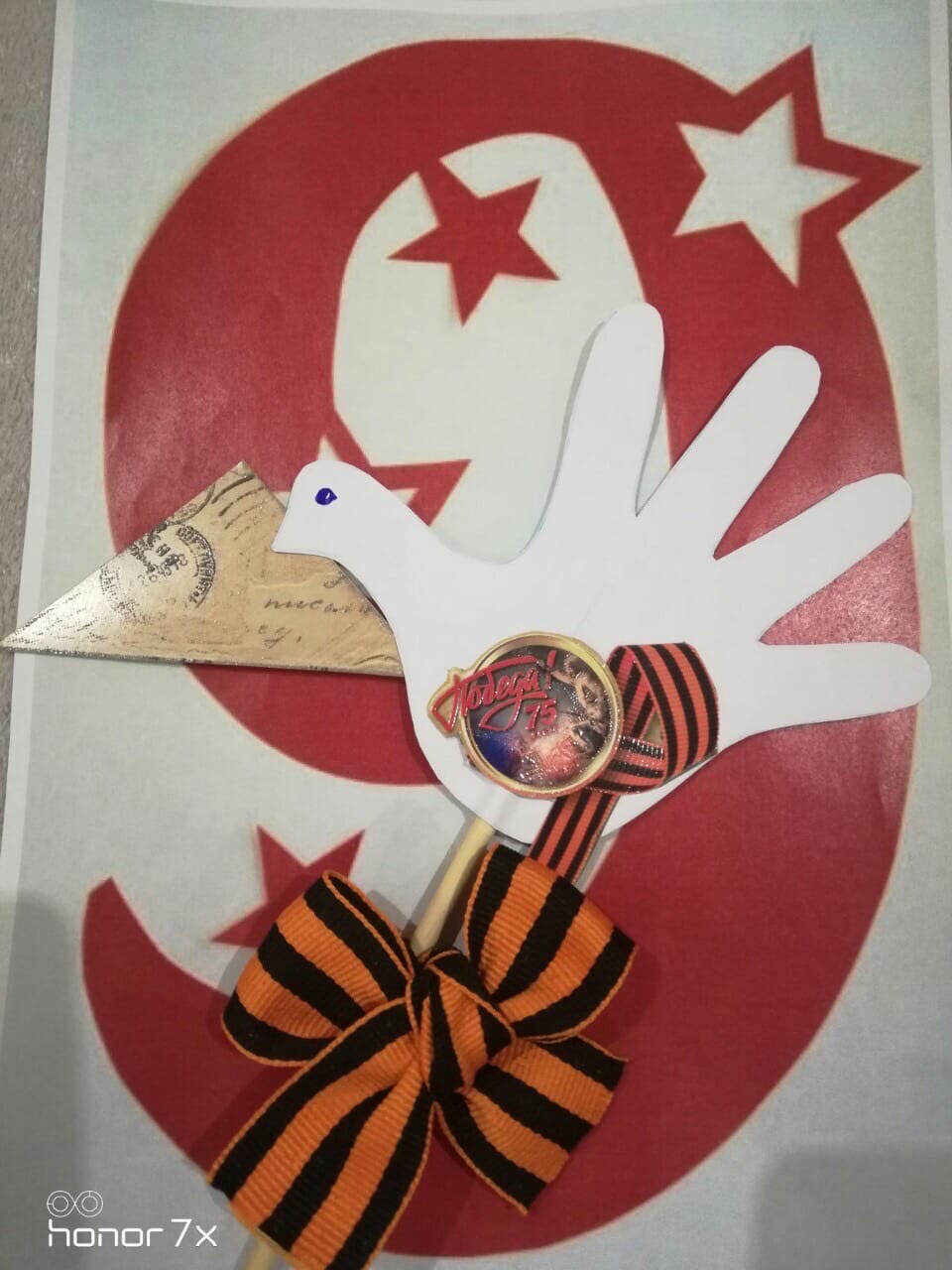 А Саша вместе с мамой создали вот такую композицию: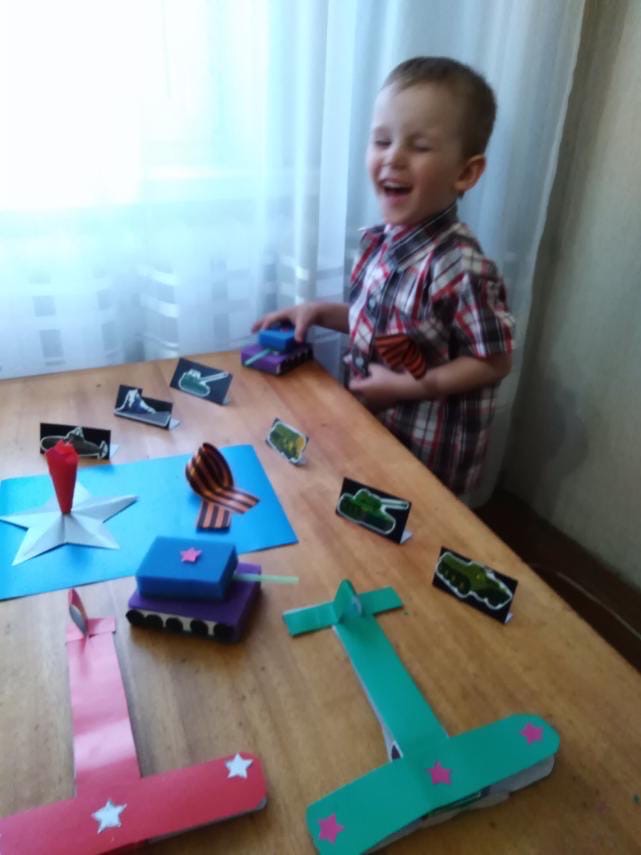 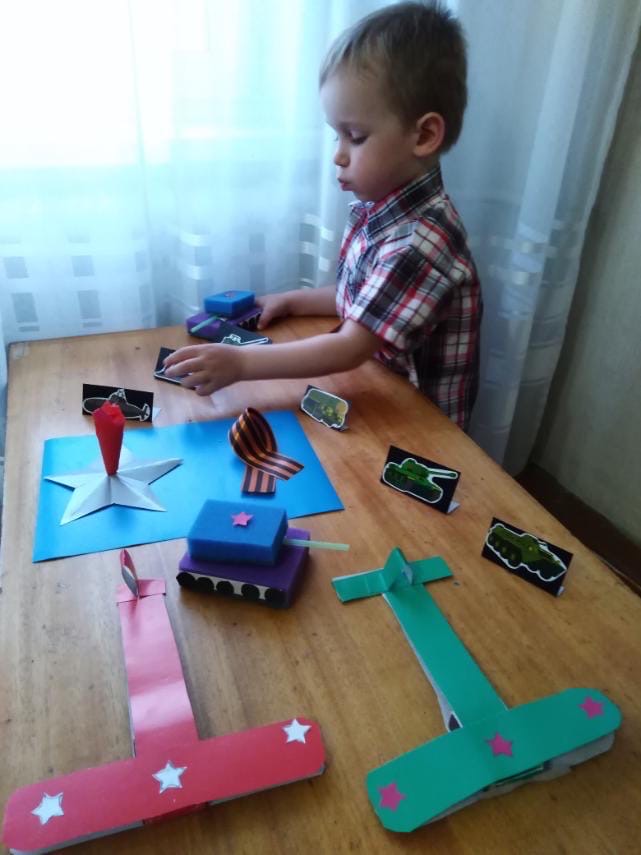 А это наш праздничный салют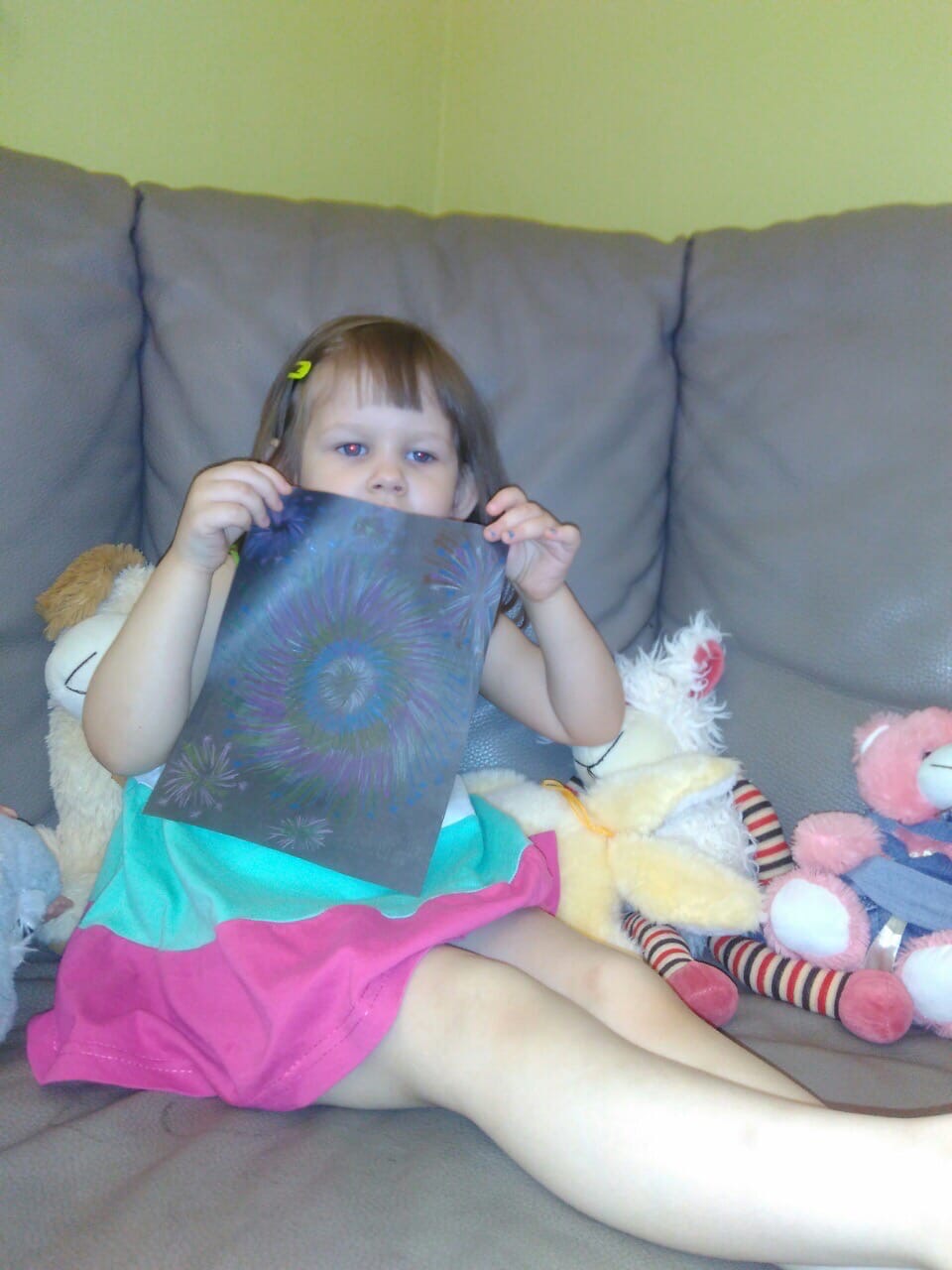 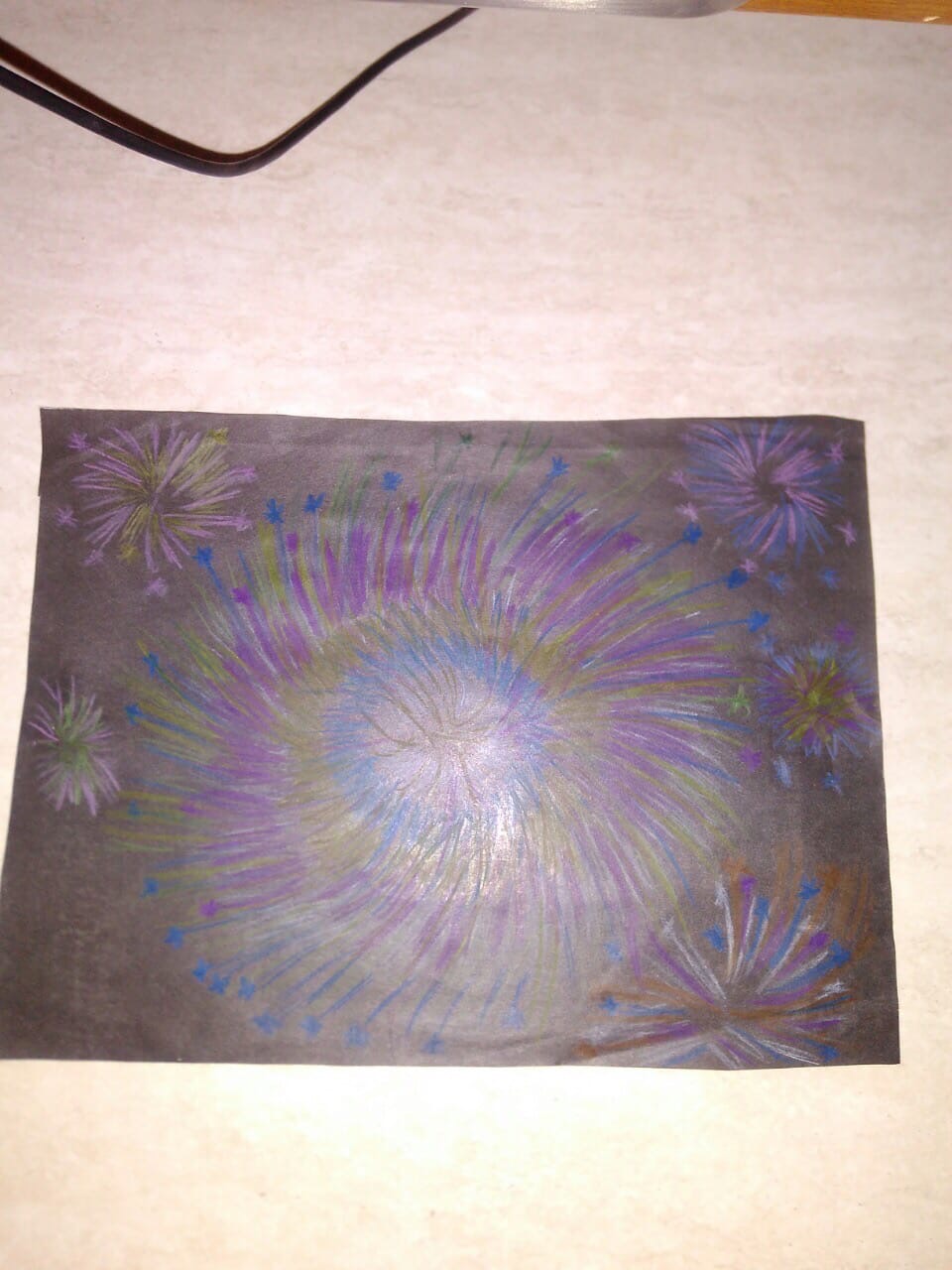 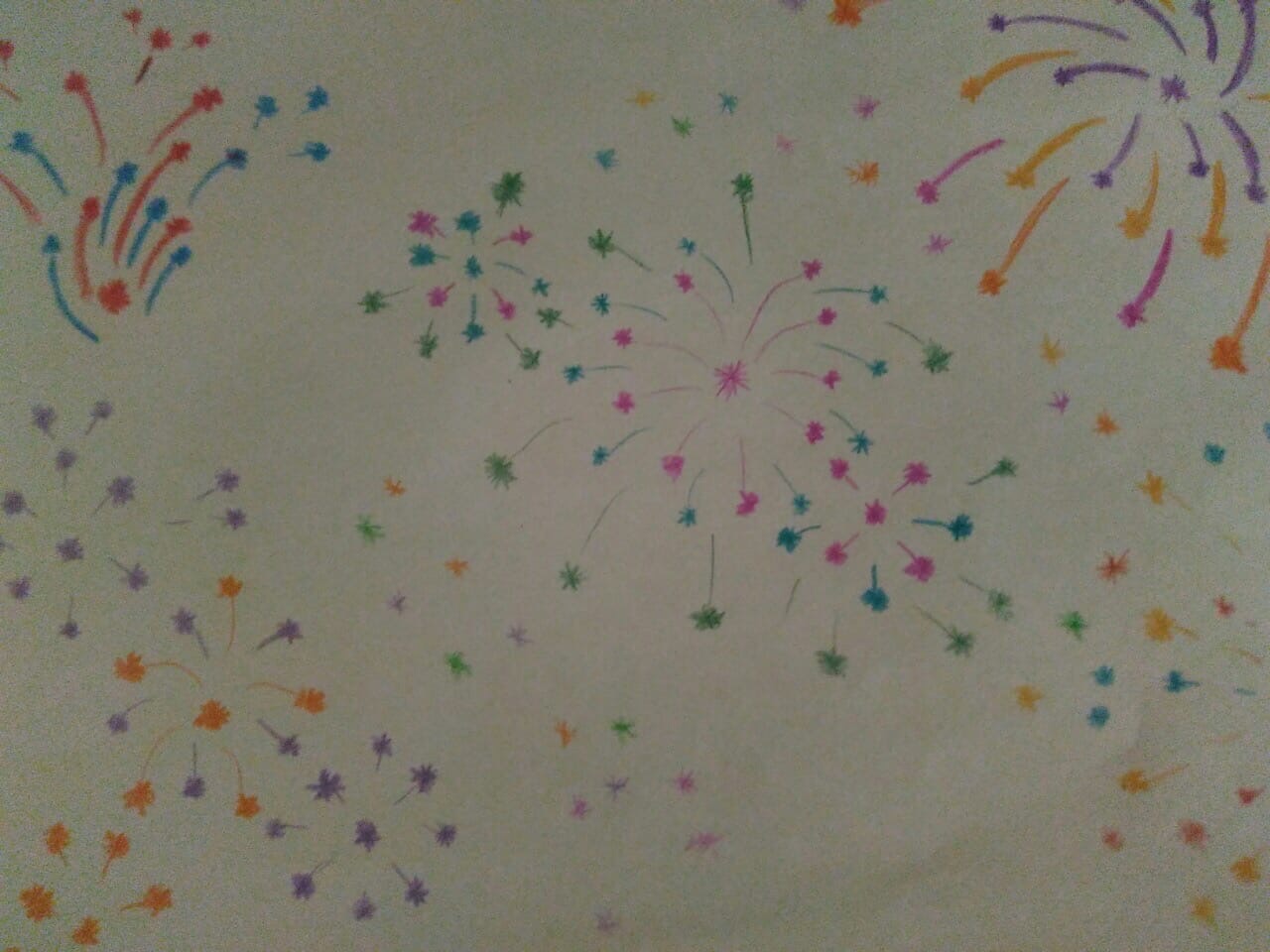 